УВЕДОМЛЕНИЕ ОБ ОТРИЦАТЕЛЬНОМ ЗАКЛЮЧЕНИИ В ОТНОШЕНИИ ЛЬГОТО вашем обращении по поводу леченияDateТЕМА:	Service requestedYou or your provider (Name of requesting provider) попросил Услуги по охране психического здоровья Сан-Франциско получить или одобрить Service requested. Наши записи показывают, что вы запросили услуги, или услуги были запрошены от вашего имени date requested. Услуги по охране психического здоровья Сан-Франциско еще не приняли решения по запросу.Приносим извинения за задержку в обработке данного запроса. Мы работаем над вашим запросом и обеспечимyou or your provider (Name of requesting provider) решениекак можно скорее. Вы можете обжаловать данное решение. В прилагаемом информационном уведомлении «Ваши права» вы узнаете, как это сделать. В нем также есть информация о том, где получить помощь по поводу своей апелляции, в т.ч. бесплатную юридическую помощь. Мы рекомендует отправить с вашей апелляцией любую информацию или документы, которые могут с ней помочь. В прилагаемом информационном уведомлении «Ваши права» указаны временные рамки, которые вы должны соблюдать при подаче апелляции.Страховой план может помочь вам в решении любых вопросов, связанных с данным уведомлением. Для получения справки можете звонить с 8:00 до 17:00 с понедельника по пятницу по телефону 1-888-246-3333. Если у вас проблемы с говорением или слухом, пожалуйста, позвоните по номеру TDD 1-888-484-7200, с 8:00 до 17:00, с понедельника по пятницу. Если вам необходимо данное уведомление и / или другие документы страхового плана в альтернативном формате связи, например с большим шрифтом, шрифтом Брайля или в электронном формате, или если вы хотите помочь прочитать материал, обратитесь в Центр по обеспечению работоспособности по телефону 1 (888)246-3333.Если страховой план не помогает вам и / или требуется дополнительная помощь, то Управление Омбудсмена по государственному медицинскому страхованию Medi-Cal штата может помочь вам в решении любых вопросов. Вы можете звонить им по телефону 1(888)452-8609 с понедельника по пятницу с 8:00 до 17:00 по тихоокеанскому времени, за исключением праздничных дней .Это уведомление не влияет на ваши другие услуги Medi-Cal.Приложения:	NOABD «Ваши права”			Языковые пособия			Уведомление о недискриминации получателяcc:	Quality Management		City and County of San FranciscoDepartment of Public Health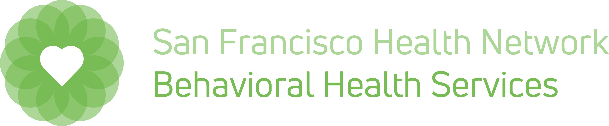 NOTICE OFADVERSE BENEFIT DETERMINATION AUTHORIZATION DELAYBeneficiary's NameTreating Provider's NameAddressAddressCity, State, ZipCity, State, Zip Номер Medi-CalНомер телефона: